Ansøgning: Social- og sundhedsassistent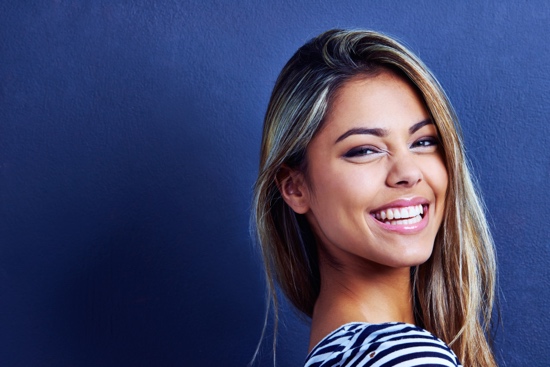 01.01.2020Initiativrig social- og sundhedsassistent med højt serviceniveauJeg er uddannet social- og sundhedsassistent fra Erhvervscollege Midtjylland. Efter uddannelsen har jeg opnået stor praktisk erfaring i mit arbejde med kriseramte familier og enlige samt med ældrepleje.Under min uddannelse arbejdede jeg som nattevagt på et krisecenter et par dage om ugen. Krisecenteret var et midlertidigt botilbud til enlige og familier i krise. De fleste beboere var kvinder med og uden børn, men der boede også enlige mænd og hele familier. Jeg varetog centerets drift i aften- og nattetimerne. Jeg skulle stå til rådighed for henvendelser fra beboerne på centeret, men også fra folk udefra, da centeret var åben for modtagelse af borgere døgnet rundt. Beboergrupperne var præget af mangeartede psykosociale problemstillinger, som man skulle være klar til at håndtere.Da jeg blev færdig med min uddannelse, arbejdede jeg to år i hjemmeplejen. Her blev jeg tilknyttet en mindre gruppe af social- og sundhedsassistenter og fungerede som supervisor i samarbejde med en anden social- og sundhedsassistent. Opgaverne bestod bl.a. i at observere, om der opstod ændringer hos borgerne samt at udarbejde handleplaner og sammen med min teamkollega følge op på handlinger. Jeg var en del af en tværfaglig medarbejdergruppe bestående af social- og sundhedshjælpere, andre social- og sundhedsassistenter, ergoterapeuter og sygeplejersker. Jeg havde derudover et tæt samarbejde med de sagsbehandlende terapeuter og visitatorer, der var tilknyttet distriktet. Senest har jeg arbejdet i ældreplejen, hvor jeg iværksatte indsatser og udarbejdede planer for pleje og behandling i samarbejde med de tilknyttede sygeplejersker. Jeg sikrede, at planerne blev evalueret og justeret på baggrund af løbende observationer og vurderinger af beboernes helbredstilstand. Jeg var også med til at rådgive og guide borgerne og deres pårørende, samtidig med at jeg skulle vejlede og undervise mine kollegaer i relevante sammenhænge.Med borgernes behov i fokus ønskede vi at skabe et sammenhængende borgerforløb. Det gjorde vi ved at samarbejde tæt med interne såvel som eksterne samarbejdspartnere. Dette krævede gode samarbejdsevner og en naturlig imødekommenhed. Jeg er en medarbejder med en god portion gåpåmod og med stor interesse i løbende at udvikle mig både fagligt og personligt. Jeg er engageret i mit arbejde, som jeg tilgår med positivitet og godt humør, samtidig med at jeg altid bidrager til det gode arbejdsmiljø. Jeg omgås borgerne med respekt og ønsker at indgå i et samarbejde, hvor egenomsorg også aktivt inddrages.Mener I, at jeg kunne være den rette kandidat til stillingen, så kommer jeg gerne til en uddybende samtale, hvor jeg også kan høre mere om jeres daglige arbejde.
Jeg glæder mig til at høre fra jer.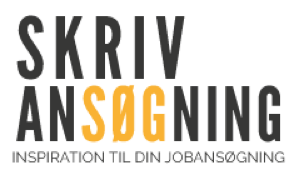 Med venlig hilsenMalene Test	Testvejen 6, 2500 Valby * tlf. 14 25 14 25 * malene@test.dk